U N I M A X    S. A. 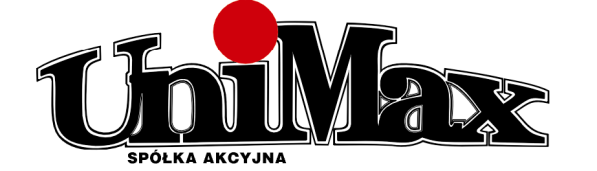 25-526  KIELCE  UL. OKRZEI 35    NIP 959-12-50-519  KRS: 0000069145, 1.300.000 kapitał akcyjny, Sąd Rejonowy w KielcachTEL. (041) 368 08 54,        FAX (041) 344 65 88    http://www.unimax.com.pl    e-mail: biuro@unimax.com.plZamówienie nagrody promocji Roth15.09. 2021 – 30.11.2021Po zapoznaniu się z Regulaminem Promocji [Regulamin dostępny na www.unimax.com.pl w zakładce „PROMOCJE”], składam niniejsze zamówienie przyznania nagrody na zasadach określonych w Regulaminie.Dane:UWAGA!!! Proszę podać jaką nagrodę wybrał klient........................................……………………………………….……………………………………………………data i czytelny podpis Uczestnika……………………………………………………………….data, podpis osoby reprezentującej Organizatora*Oryginał  druku zamówienia nagrody zachować w siedzibie filii, kopię proszę przesłać do realizacji na adres; grzegorz@unimax.com.plNazwa firmy:ID:Numer faktury sprzedaży:Filia, imię i nazwisko opiekuna: